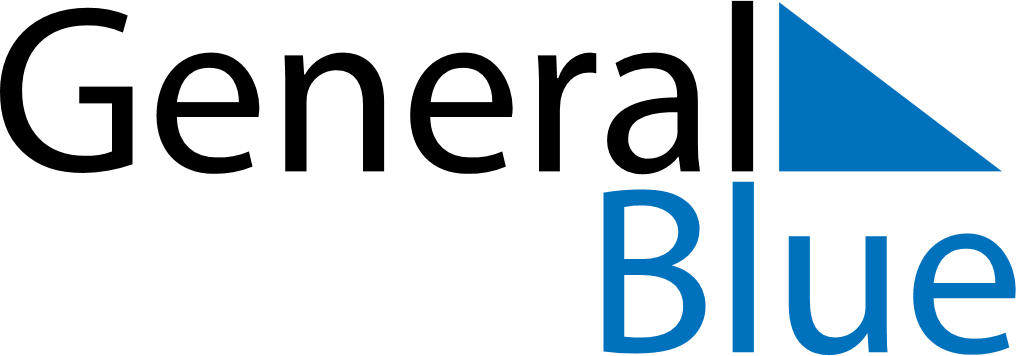 November 2019November 2019November 2019San MarinoSan MarinoMONTUEWEDTHUFRISATSUN123All Saints’ DayCommemoration of the deceased456789101112131415161718192021222324252627282930